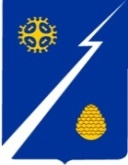 Ханты-Мансийский автономный округ – Югра(Тюменская область)Нижневартовский районАдминистрациягородского поселенияИзлучинскПОСТАНОВЛЕНИЕот 22.12.2020					                                                        № 728 пгт. ИзлучинскВ соответствии со статьей 14 Федерального закона от 06.10.2003                       № 131-ФЗ «Об общих принципах местного самоуправления в Российской              Федерации», с постановлением Губернатора Ханты-Мансийского автономного округа – Югры от 04.12.2020 № 164 «О внесении изменений в постановление Губернатора Ханты-Мансийского автономного округа – Югры от 14 декабря 2018 года № 127 «О предельных (максимальных) индексах изменения размера вносимой гражданами платы за коммунальные услуги в муниципальных             образованиях Ханты-Мансийского автономного округа – Югры на 2019 – 2023 годы», уставом поселения:1. Внести изменения в постановление администрации поселения                      от 30.06.2020 № 306 «Об утверждении тарифов на услуги, оказываемые муниципальным казенным предприятием «Жилищно-коммунальное хозяйство»,               изложив приложение к постановлению в новой редакции согласно приложению к настоящему постановлению.            2. Отделу организации деятельности администрации поселения                     (А.Г. Ахметзянова):            разместить постановление на официальном сайте органов местного               самоуправления поселения;            внести информационную справку в оригинал постановления администрации поселения от 30.06.2020 № 306.            3. Постановление вступает в силу после его подписания и распространяет действие на правоотношения, возникшие с 01.01.2021.4. Контроль за выполнением постановления оставляю за собой.Тарифына услуги, оказываемые муниципальным казенным предприятием «Жилищно-коммунальное хозяйство»О внесении изменений в постановление администрации поселения от 30.06.2020 № 306 «Об утверждении тарифов на услуги, оказываемые муниципальным казенным предприятием «Жилищно-коммунальное хозяйство»  Глава администрации поселения                                                  В.А. БерновикПриложение к постановлениюадминистрации поселения от 22.12.2020  № 728«Приложение к постановлениюадминистрации поселения от 30.06.2020  № 306Потребители с 1 января 2021 года по 30 июня 2021 годаПотребители с 1 января 2021 года по 30 июня 2021 годаПотребителис 1 июля 2021 года по 31 декабря 2021 годаПотребителис 1 июля 2021 года по 31 декабря 2021 годанаселениепрочиенаселениепрочиетариф, руб./куб. м. (с учетом НДС)тариф, руб./куб. м. (без учета НДС)тариф, руб./куб. м. (с учетом НДС)тариф, руб./куб. м. (без учета НДС)1.Транспортирование жидких коммунальных отходов66,61217,2068,87224,58